КАРКАС -материал для рисования . . . . . .МОЛЬБА -сборник рисунков, фотографий . . . . . .КАРКАС -материал для рисования . . . . . .МОЛЬБА -сборник рисунков, фотографий . . . . . .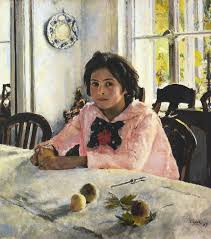 И.И.Шишкин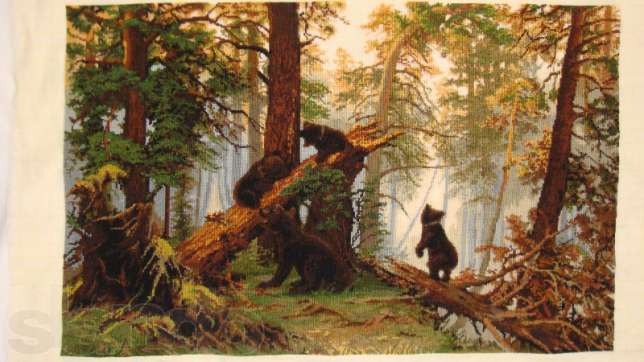 В.А.Серов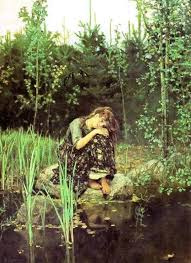 А.К.Саврасов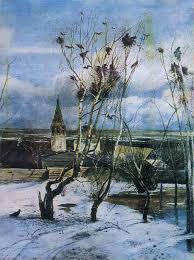 В.М.Васнецов